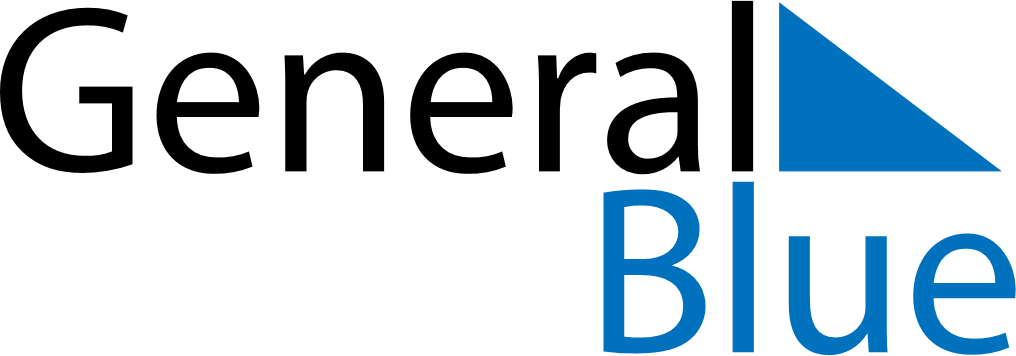 April 2025April 2025April 2025April 2025ColombiaColombiaColombiaMondayTuesdayWednesdayThursdayFridaySaturdaySaturdaySunday12345567891011121213Palm Sunday1415161718191920Maundy ThursdayGood FridayEaster Sunday2122232425262627282930